 关于网上办理省级财政性投资建设项目竣工财务决算审批事项的通知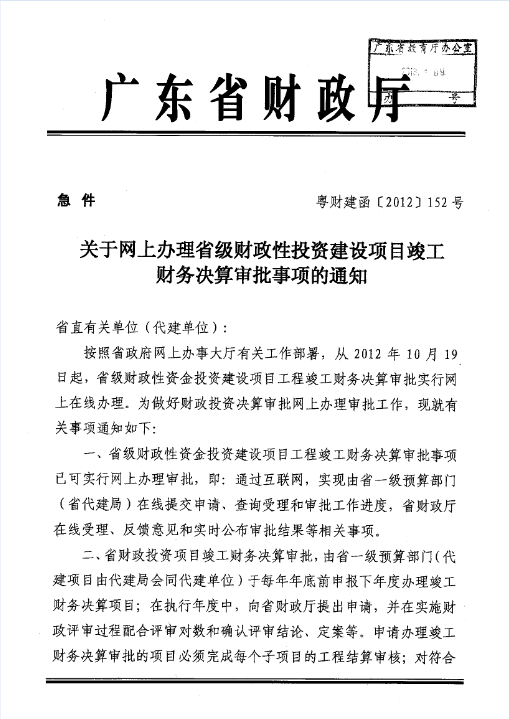 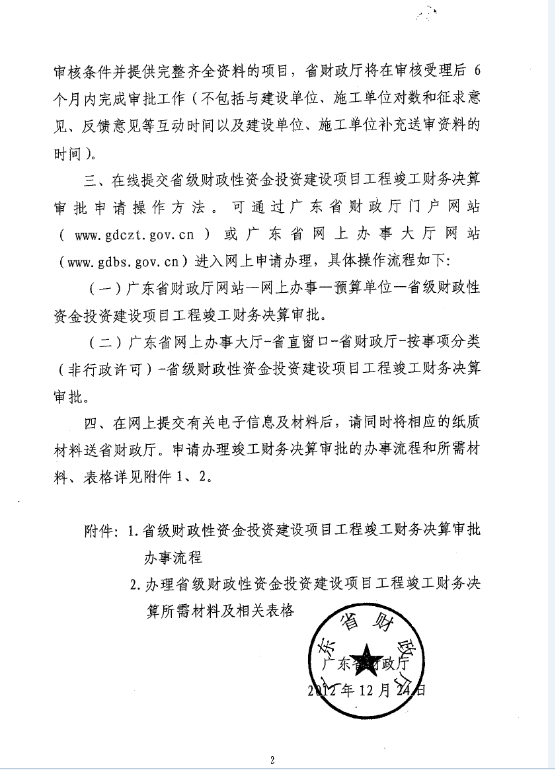 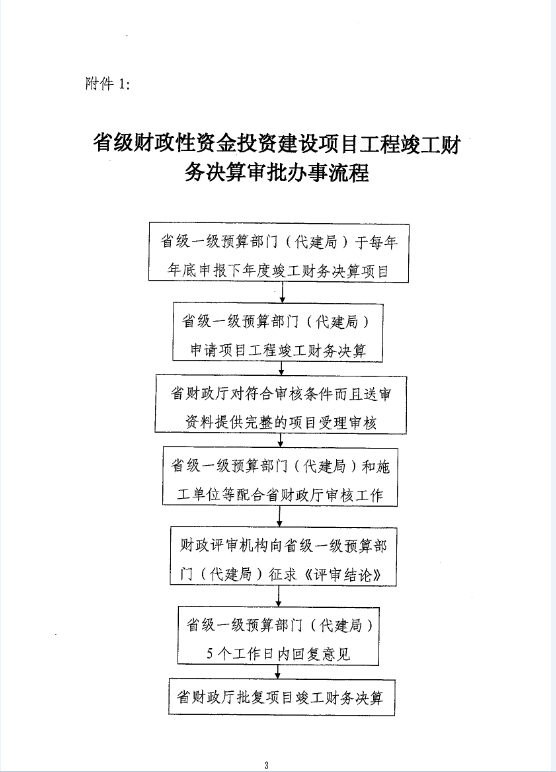 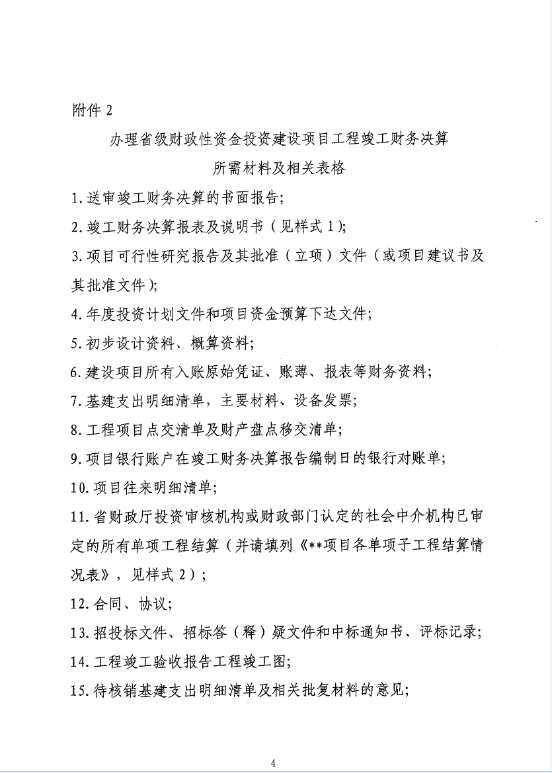 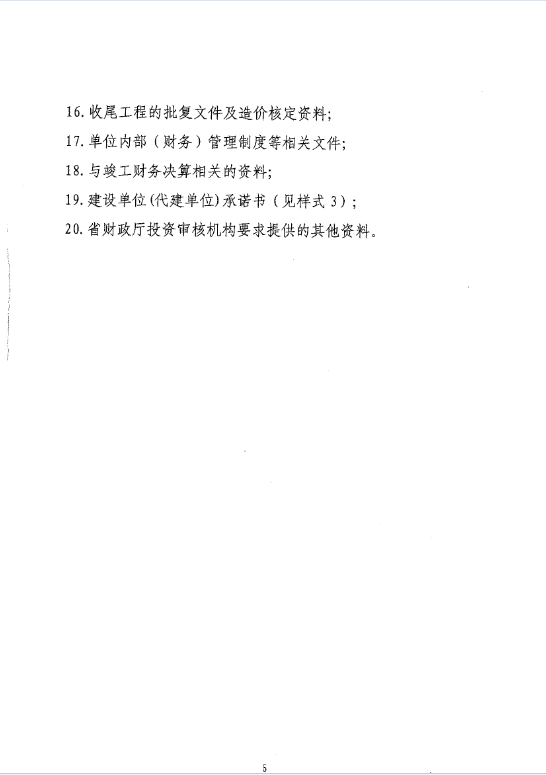 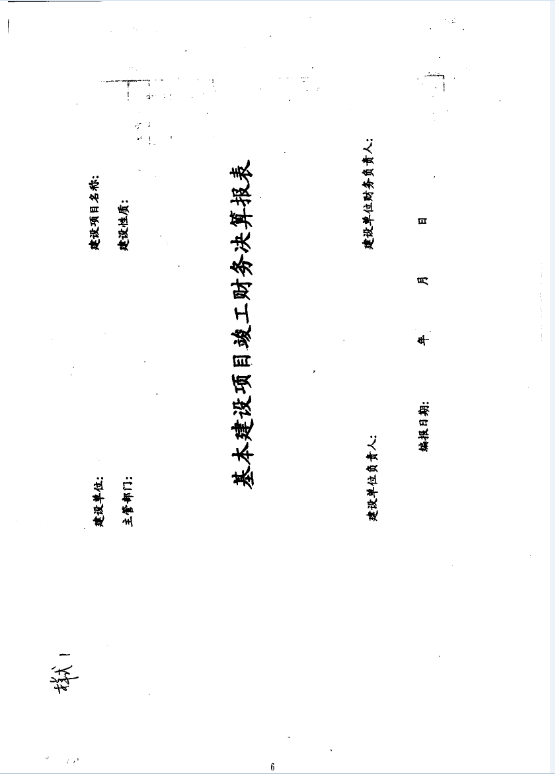 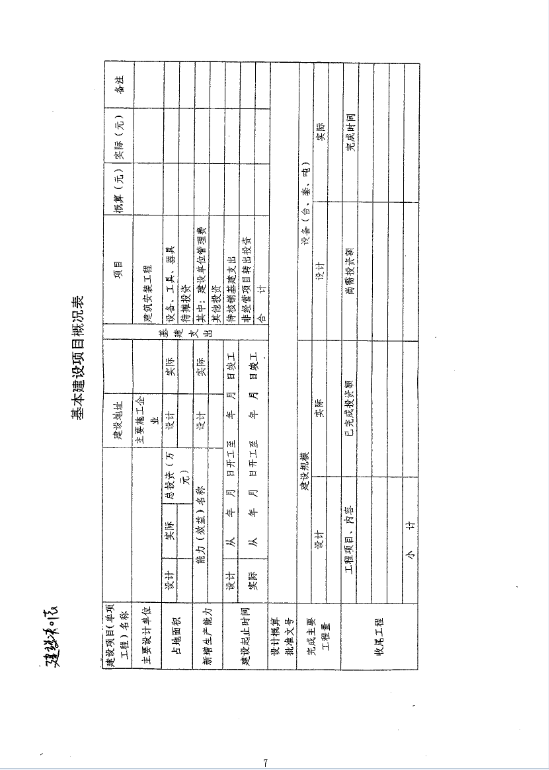 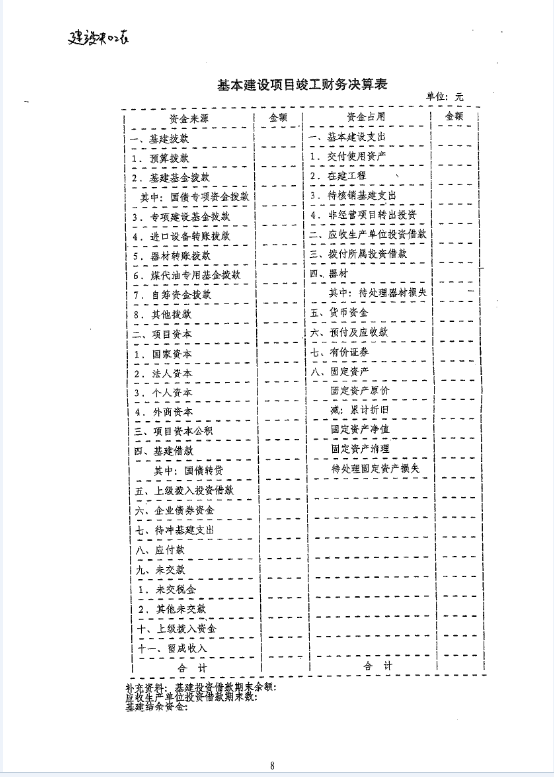 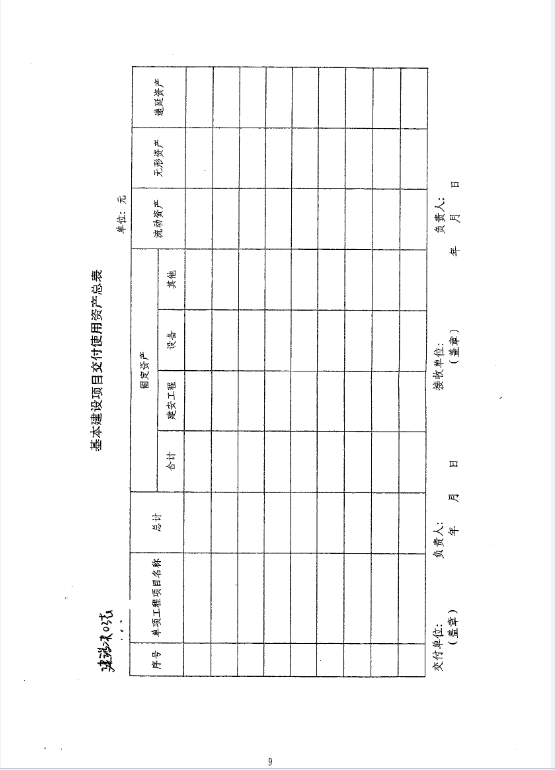 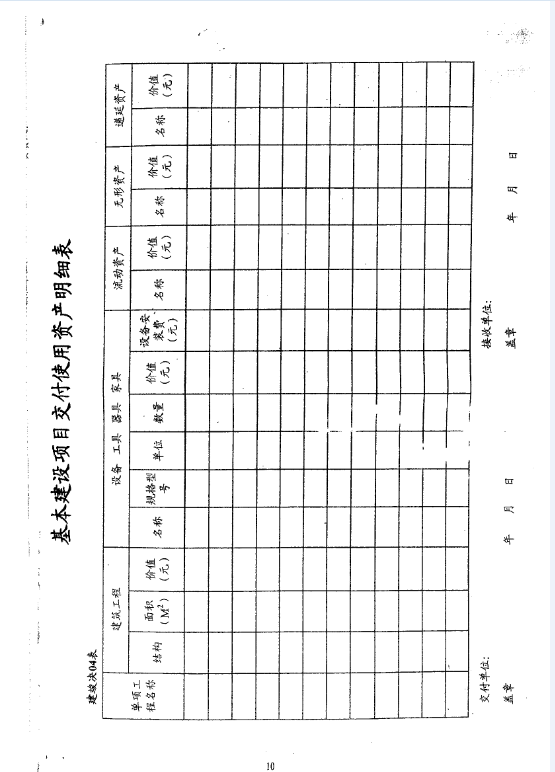 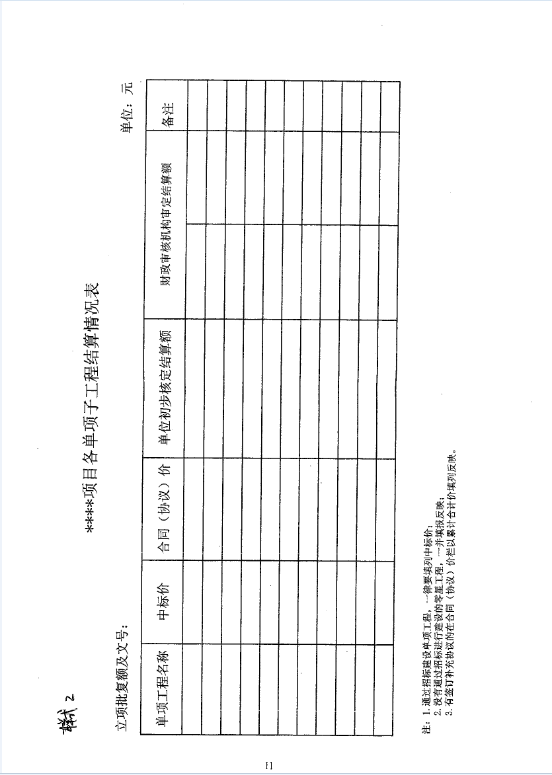 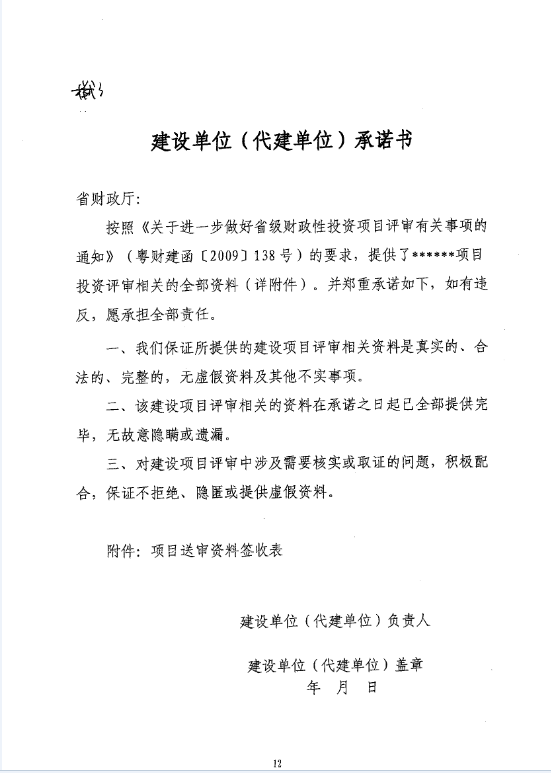 